KURUKSHETRA UNIVERSITY KURUKSHETRA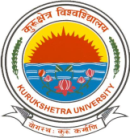 (Established by the State Legislature Act XII of 1956)(‘A+’ Grade, NAAC Accredited)ADMISSION NOTICE: 2019-20Kurukshetra University, Kurukshetra (Category-I University) invites online applications for admission to the following courses for the session 2019-20 as per schedule shown against each : Prospectus (HBI-19) shall be available from the University website : www.kuk.ac.in w.e.f. 04.06.2019 and online submission of Application Form will  commence from 06.06.2019. Further, for admission in Distance Courses of KUK visit website : www.ddekuk.ac.in.        REGISTRARM.A. : Panjabi; A.I.H., Cul. & Arch.; Sanskrit; Defence Strategic Studies; Women Studies; Philosophy.Computer : MCA 3-Yr.; MCA (LEET).Library : M. Lib. & Inf. Sc.; B.Lib. & Inf. Sc.Physical Education : M.A. (Yoga); B.P.Ed.; Certificate Course in Yoga; P.G. Diploma in Yoga.Education : M.A.(Education); M.Ed. Spl. Ed. (V.I.); B.Ed. Special Ed.(V.I.). Music : M.A. (Vocal & Instrumental).Last Date : 24.06.2019M.Sc. : Food, Nutrition & Dietetics; Human Development;  Clothing, Textiles & Fashion Designing; Electronic Sc.;  Applied Geology; Computer Sc. (Software); M.Sc. Tech in Applied Geophysics; Statistics.Mgt. : MTTM/MHM&CT.  Law : LL.B. 3 Yr.Fine Arts : M.A. (Fine Arts ); MFA; P.G. Diploma: Floriculture; Women Studies.Last Date : 24.06.2019Diploma : Reasoning; French; German; Urdu.P.G. Diploma Course : Translation (Hindi/English/Panjabi); Guidance, Counseling & Psychotherapy; and Buddhist Studies Last Date : 25.07.2019Certificate Course : Bhagvadgita; Communication Skills; French; German; Urdu ; Panjabi. Advanced Diploma : French; German.Last Date : 25.07.2019M.Tech. : Energy & Environmental Mgt.; Computer Sc. & Engg.; Micro Electronic and VLSI Designs; Nano Sc. & Tech.; Electrical & Instrumentation Engg.; Bio-tech.; Computer Engg.; Electrical Engg.; Electronics & Comm. Engg.; Material Sc. & Tech.; Mechanical Engg. (Industrial &  Production Engg.); Mechanical Engg. (Thermal Engg.); Software Engg. Last Date : 30.06.2019M.Ed.Certificate Course of Sports Dietician; Certificate Course in  Gym & Aerobic Instructor.Schedule will be issued later on.